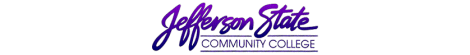 Assessment RecordService Unit:Safety and Security  Assessment period:2017-2018 Service Unit Outcomes & Assessment PlanService Unit Outcomes & Assessment PlanService Unit Outcomes & Assessment PlanService Unit Outcomes & Assessment PlanService Unit Outcomes & Assessment PlanService Unit Outcomes & Assessment PlanIntended OutcomesMeans of AssessmentCriteria for SuccessCriteria for SuccessSummary & Analysis of Assessment EvidenceUse of ResultsTo provide a safe and secure environment for the campus community to achieve their purpose.Review of Part One Crimes that occur on Jefferson State Community College PropertyPart One Crimes are kept to a minimum and crimes that occur are investigated, offenders are identified, and victims have an opportunity to prosecute. Part One Crimes are kept to a minimum and crimes that occur are investigated, offenders are identified, and victims have an opportunity to prosecute. Only one violent crime occurred on campus, Domestic Violence 3rd Degree, case was investigated, offender identified, and warrant obtained.  Current methods are keeping Part one Crimes to a minimum and the ones that occur are being successfully investigated and prosecuted.To promptly, effectively and efficiently response to all calls for service.Review of calls for serviceCalls for service must be answered in a timely and efficient manner.Calls for service must be answered in a timely and efficient manner.All calls for service have been answered in a timely and efficient manner.Current methods of responding to calls for service are efficient and should be maintained.To enforce the laws of the State of Alabama while protecting the constitutional rights of all 	people.Review of offense reports and arrest reports.Contacts with members of the campus community must comply with federal and state constitutional law provisions.Contacts with members of the campus community must comply with federal and state constitutional law provisions.There have been no complaints during the past year from members of the campus community concerning constitutional rights issues.  All criminal cases have been successfully adjudicated without issue. Current methods of protecting the campus community conform to standards provided by the federal and state constitution.To comply with the standards established by the Department of Education in the response to and prevention of sexual assaults and domestic violence cases.Review of the amount of presentations provided to the campus community related to domestic violence and sexual assault.Review of investigations related to domestic violence and sexual assault.Review of public notification concerning cases of domestic violence and sexual assault.Annual training must be available to members of the campus community related to sexual assault and domestic violence.All reported allegations of sexual assault and domestic violence must be properly investigated.Incidents of sexual assault and domestic violence must be listed on Clery log and Annual Crime Report. Annual training must be available to members of the campus community related to sexual assault and domestic violence.All reported allegations of sexual assault and domestic violence must be properly investigated.Incidents of sexual assault and domestic violence must be listed on Clery log and Annual Crime Report. Online and in person training was made available to members of the campus community related to sexual assault and domestic violence.Only one case of domestic violence was reported, investigated, and prosecuted.All reports of sexual assault and domestic violence are reported on the Clery Log and Annual Crime Report.Current methods of providing training to campus community related to domestic violence and sexual assault are acceptable. Current methods of investigating and reporting domestic violence and sexual assault cases are acceptable.Plan submission date:9/25/2018Plan submission date:9/25/2018Plan submission date:9/25/2018Plan submission date:9/25/2018Submitted by:  Mark J. BaileySubmitted by:  Mark J. Bailey